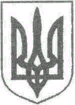                                                 УКРАЇНАЖИТОМИРСЬКА ОБЛАСТЬНОВОГРАД-ВОЛИНСЬКА МІСЬКА РАДАРІШЕННЯтридцять сьома сесія                                                                      сьомого скликаннявід                         № Про затвердження структури та загальної чисельності працівників міської ради та її виконавчих органів         Керуючись статтею 25, пунктом 5 частини першої статті 26, частиною  першою статті 54  Закону України  ,,Про місцеве самоврядування в Україні“, з метою удосконалення діяльності виконавчих органів міської ради та підвищення ефективності їх роботи, міська радаВИРІШИЛА:         1. Затвердити структуру та загальну чисельність:         1.1. Керівництва міської ради та її виконавчого комітету, відділів міської ради з питань забезпечення діяльності міської ради та її виконавчого комітету (додаток 1).         1.2. Самостійних виконавчих  органів міської ради (додаток 2).     2. Керуючому справами виконавчого комітету міської ради Ружицькому Д.А., керівникам самостійних виконавчих органів міської ради забезпечити виконання цього рішення у частині оформлення трудових відносин з працівниками, за необхідності внести зміни до відповідних Положень, штатних розписів та у посадові інструкції посадових осіб відповідно до вимог чинного законодавством України.  3. З метою раціонального використання матеріальних та фінансових ресурсів доручити першому заступнику міського голови Колотову С.Ю., заступникам міського голови Гвозденко О.В., Легенчуку А.В., керуючому справами виконавчого комітету міської ради Ружицькому Д.А., керівникам самостійних виконавчих органів міської ради опрацювати питання щодо оптимізації структури підпорядкованих бюджетних установ, поінформувати міську раду про результати роботи та надати оптимізовані штатні розписи.       4. Це рішення набирає чинності з 01.03.2020 року.       5. Контроль за виконанням цього рішення покласти на  секретаря міської ради  Пономаренко О.А. та керуючого справами виконавчого комітету міської ради Ружицького Д.А.Міський голова                                                                                         В.Л. Весельський                                                                   Додаток 1                                                                   до рішення міської ради                                                                    від                        № Структура та загальна чисельність керівництва і працівників міської ради та її виконавчого комітету, відділів, служб  міської ради з питань забезпечення діяльності міської ради та її виконавчого комітету        Примітка: визначити посадовий оклад директора 	центру надання адміністративних      послуг на рівні посадового окладу начальника управління Секретар міської ради							О.А.Пономаренко                                                                         Додаток 2                                                                            до рішення міської ради                                                                             від                                № Структурата загальна чисельність працівників самостійних виконавчих органів міської ради  Секретар міської ради							      О.А.Пономаренко№ з/пНазва структурного підрозділу, найменування посади Кількість штатних одиницьКерівництво  міської ради та її виконавчого комітетуМіський голова1Секретар міської ради1Перший заступник міського голови1Заступник міського голови1Керуючий справами виконавчого комітету1Староста1Разом:6Виконавчі органи міської ради: відділи, служби  міської ради з питань забезпечення діяльності міської ради та її виконавчого комітету1Організаційний відділЗаступник керуючого справами , начальник 1Головний спеціаліст 2Разом:32Відділ бухгалтерського обліку Начальник 1Головний спеціаліст2Разом:33Відділ загальної роботи, з питань контролю та прийому громадянНачальник 1Головний спеціаліст2Сектор організації прийому громадянЗавідувач1Разом:44Відділ кадрівНачальник  1Головний спеціаліст1Разом25Юридичний відділНачальник   1Головний спеціаліст1Разом26Відділ інформації та зв’язків з громадськістюНачальник1Головний спеціаліст2Разом37Центр надання адміністративних послугДиректор центру, адміністратор1Адміністратор4Відділ державної реєстраціїНачальник, державний реєстратор1Державний реєстратор3Архіваріус0,5Відділ ведення реєстру територіальної громадиНачальник1Головний спеціаліст2Діловод0,5Разом138Відділ ведення Державного реєстру виборцівНачальник1Головний спеціаліст2Разом39Відділ підтримки муніципальних ініціатив та інвестиційНачальник1Головний спеціаліст2Разом310Відділ економічного розвиткуНачальник1Головний спеціаліст1Сектор підприємницької діяльностіЗавідувач1Сектор пасажирських перевезеньЗавідувач1Разом411Відділ програмно-комп’ютерного забезпеченняНачальник1Головний спеціаліст1Разом:212Відділ комунального майнаНачальник1Головний спеціаліст1Разом213Відділ з питань цивільного захистуНачальник1Разом114Головний спеціаліст з мобілізаційної та режимно-секретної роботи115Служба у справах дітейНачальник1Головний спеціаліст1Головний спеціаліст-юрисконсульт1Сектор опіки, піклування та усиновленняЗавідувач1Головний спеціаліст1Разом516Архівний секторЗавідувач1Разом117Служба господарського забезпеченняЗавідувач господарства1Секретар керівника1Прибиральник службових приміщень4,5Водій легкового автомобіля3Опалювач1Разом:10,518Інші працівники виконавчого комітетуСпеціаліст1Діловод (службовець)1Разом2Всього  у відділах, службах  міської ради  з питань забезпечення  діяльності  міської ради та її виконавчого комітету70,5№ з/пНазва виконавчого органу, найменування посади Кількість штатних одиниць1Фінансове управлінняЗаступник міського голови-начальник управління1Заступник начальника управління1Провідний спеціаліст1Відділ бюджетних видатківНачальник 1Головний спеціаліст4Провідний спеціаліст1Відділ доходівЗаступник начальника управління-начальник відділу 1Головний спеціаліст3Відділ бухгалтерського обліку та звітностіНачальник1Головний спеціаліст1Разом:152Департамент праці та соціального захисту населенняДиректор департаменту1Заступник директора - начальник управління державних соціальних допомог1Управління державних соціальних допомогВідділ прийому громадянНачальник1Головний спеціаліст5Провідний спеціаліст - архіваріус1Відділ з питань призначенняНачальник1Заступник начальника1Головний спеціаліст5Відділ соціальних інспекторівНачальник1Державний соціальний інспектор, провідний спеціаліст1Державний соціальний інспектор, головний спеціаліст1Заступник директора - начальник управління соціального захисту, праці та фінансового забезпечення1Управління соціального захисту, праці та фінансового забезпеченняВідділ персоніфікованого обліку пільгових категорій громадянНачальник1Головний спеціаліст5Відділ  обслуговування осіб з інвалідністю, ветеранів та учасників АТО, постраждалих внаслідок Чорнобильської катастрофиНачальник1Сектор з питань  постраждалих внаслідок аварії на ЧАЕС  Завідувач сектору1Сектор обслуговування осіб з інвалідністю, ветеранів війни та праціЗавідувач сектору1Головний спеціаліст1Відділ з питань праці та соціально-трудових відносинНачальник1Відділ бухгалтерського облікуНачальник 1Головний спеціаліст3Відділ з питань контролю за дотриманням пенсійного законодавстваНачальник1Головний спеціаліст з контролю за дотриманням пенсійного законодавства1Головний спеціаліст з кадрової роботи1Головний спеціаліст з комп'ютерної техніки1Водій легкового автомобіля1Прибиральник службових приміщень1Разом:413Управління житлово-комунального господарстваЗаступник міського голови-начальник управління1Відділ капітального будівництваНачальник 1Головний спеціаліст1Відділ житлово-комунальних послуг Заступник начальника-начальник відділу1Головний спеціаліст1Відділ благоустроюНачальник1Головний спеціаліст1Відділ бухгалтерського обліку та звітностіНачальник відділу - головний бухгалтер1Головний спеціаліст2Юридичний відділНачальник відділу1Головний спеціаліст-юрисконсульт1Разом:124Управління містобудування, архітектури та земельних відносинНачальник управління-головний архітектор міста11Головний спеціаліст - бухгалтер11Головний спеціаліст-юрисконсульт11Водій легкового автомобіля11Відділ земельних відносинЗаступник начальника управління, начальник відділу11Головний спеціаліст33Відділ містобудування та архітектуриНачальник 11Головний спеціаліст11Служба містобудівного  кадаструНачальник служби11Головний спеціаліст11Разом: 12125Управління освіти і наукиНачальник управління11Заступник начальника управління11Головний спеціаліст Головний спеціаліст 2Провідний спеціалістПровідний спеціаліст1Разом:Разом:56Управління у справах сім'ї, молоді фізичної культури та спортуУправління у справах сім'ї, молоді фізичної культури та спортуНачальник управлінняНачальник управління1Заступник начальника управлінняЗаступник начальника управління1Головний спеціалістГоловний спеціаліст2Разом:447Відділ з питань охорони здоров’я Начальник відділу11Заступник начальника11Головний спеціаліст22Разом:44Відділ культуриНачальник11Заступник начальника11Разом22Разом у самостійних відділах, управліннях, службах міської ради   95 95